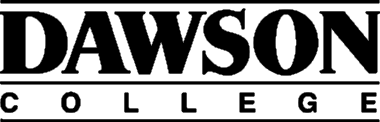 Letter of Introduction for CEGEP Faculty to Borrow from Concordia University Library Privileges from Concordia University Library to the following faculty.  See following page for privileges: http://library.concordia.ca/help/users/external/borrow.php?guid=loans-alumni-etcFaculty name: ______________________________________________________________________ID number:  ____________________ Email: ______________________________________________Required for the following semester (Fall, Winter, Spring/Summer): ____________ Year:__________The home institution will take full responsibility for any library transactions conducted by the facultynamed above during the prescribed period.Librarian Name: _______________________________________________________________________Librarian Signature: __________________________Date: _____________________________________Librarian email: _______________________________________________________________________Contact person, position and email should fines be incurred (ex: Circulation Department):Name: ______________________________Position: _________________________________________Email: _______________________________________________________________________________The faculty is asked to present this form duly filled-out and signed, along with a valid I.D.  from the home institution, to the Circulation Desk of either Vanier or Webster Libraries at Concordia University.Other Conditions of Loan: This letter will be retained by Concordia University Library.A new letter is required each time a new Concordia University Library Privilege Card is i  ssued. The LibraryPrivilege Card is valid until the end of the term; expiry dates are Dec. 21 for the fall semester, Apr 21 for thewinter semester and Aug 21 for the spring/summer semester.In cases where Concordia University Libraryis unable to collect the charges incurred by borrowerswithin a reasonable period of time, a copy of the charges together with a copy of the items borrowed willbe sent to the patron’s home institution twice a year, i.e., December 1 and April 15. Once a bill is generatedand submitted to the patron’s home institution, patrons must resolve the charges with the home library.